«Фестиваль дизайн-концепция швейных изделий»       Государственное бюджетное образовательное учреждение высшего образование Республики Крым  Инженерно-педагогический университет, Кафедра технологии и дизайна одежды и профессиональной педагогики,  ежегодно проводит творческое испытание среди студентов своего института, по давно сложившейся традиции в нем принимают участие и обучающиеся нашего колледжа. Группы в которых принимали участие наши студенты заняли все призовые места. Поздравляем! Так держать.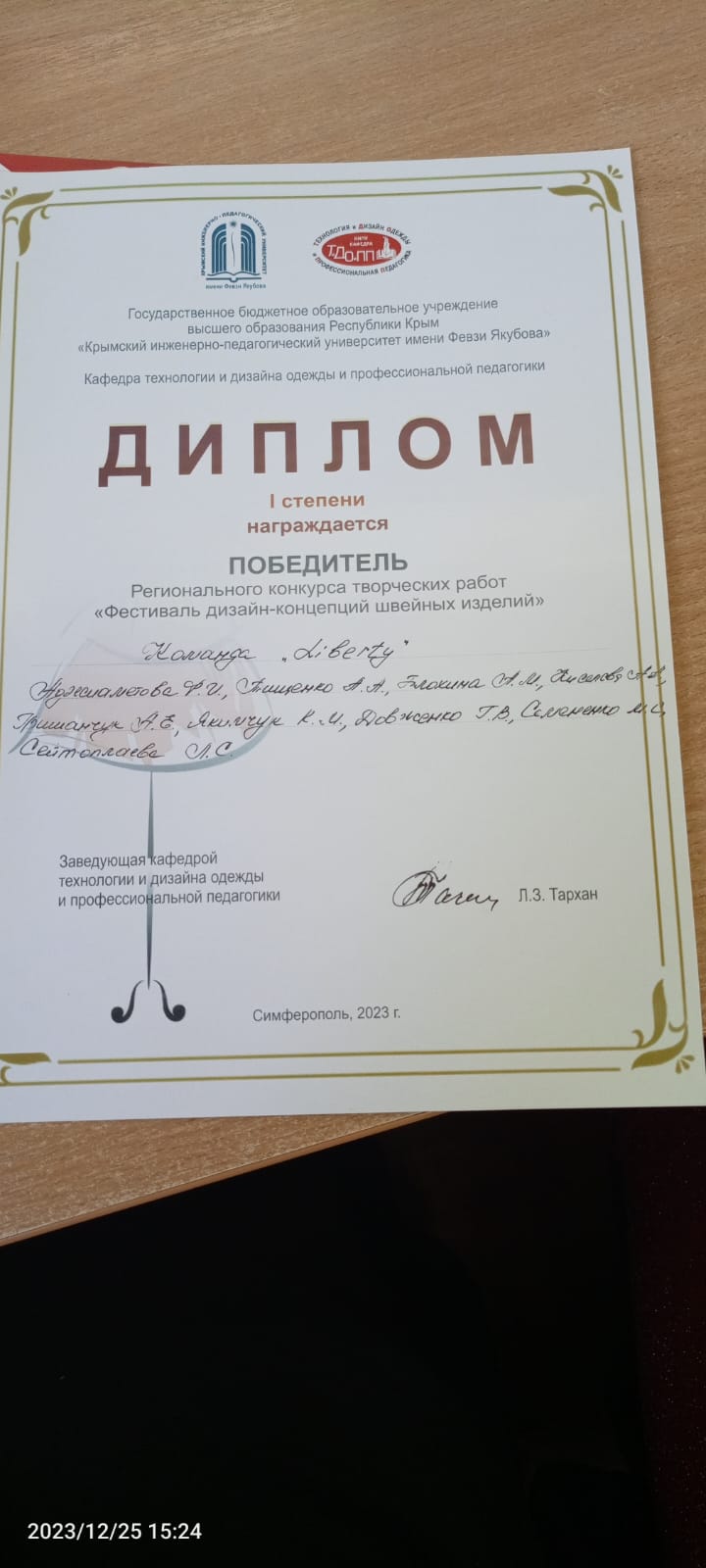 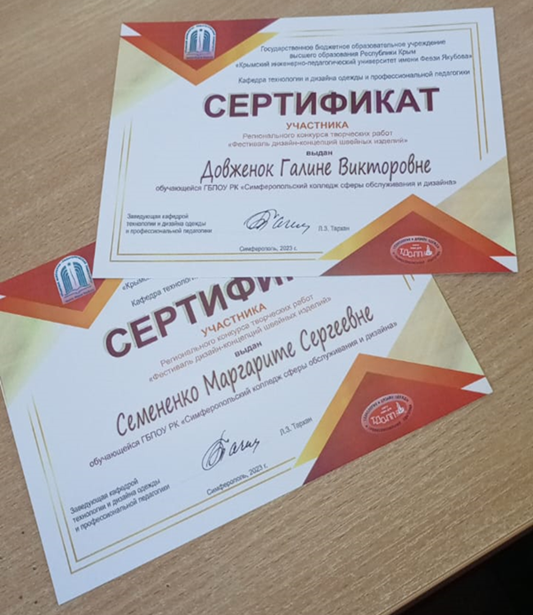 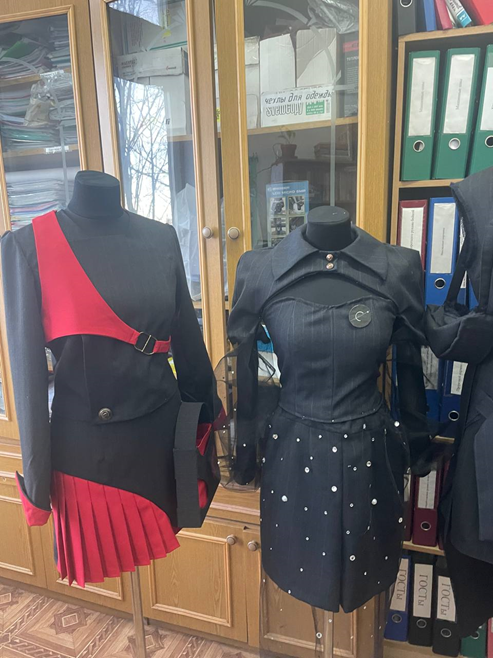 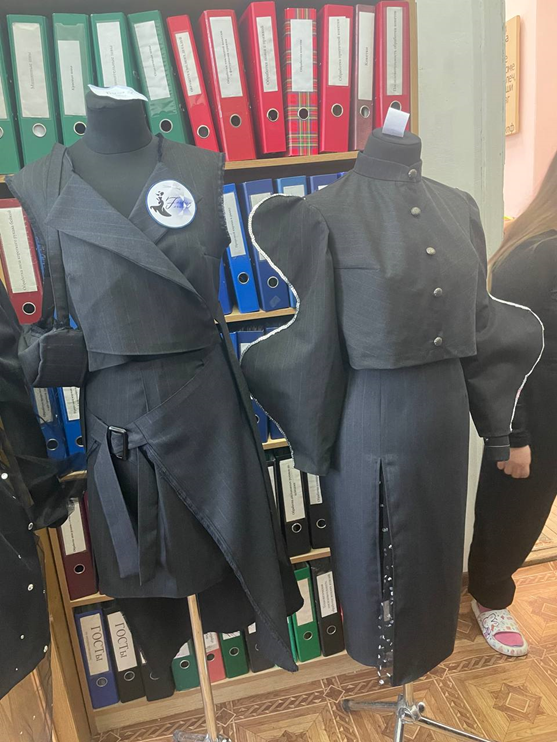 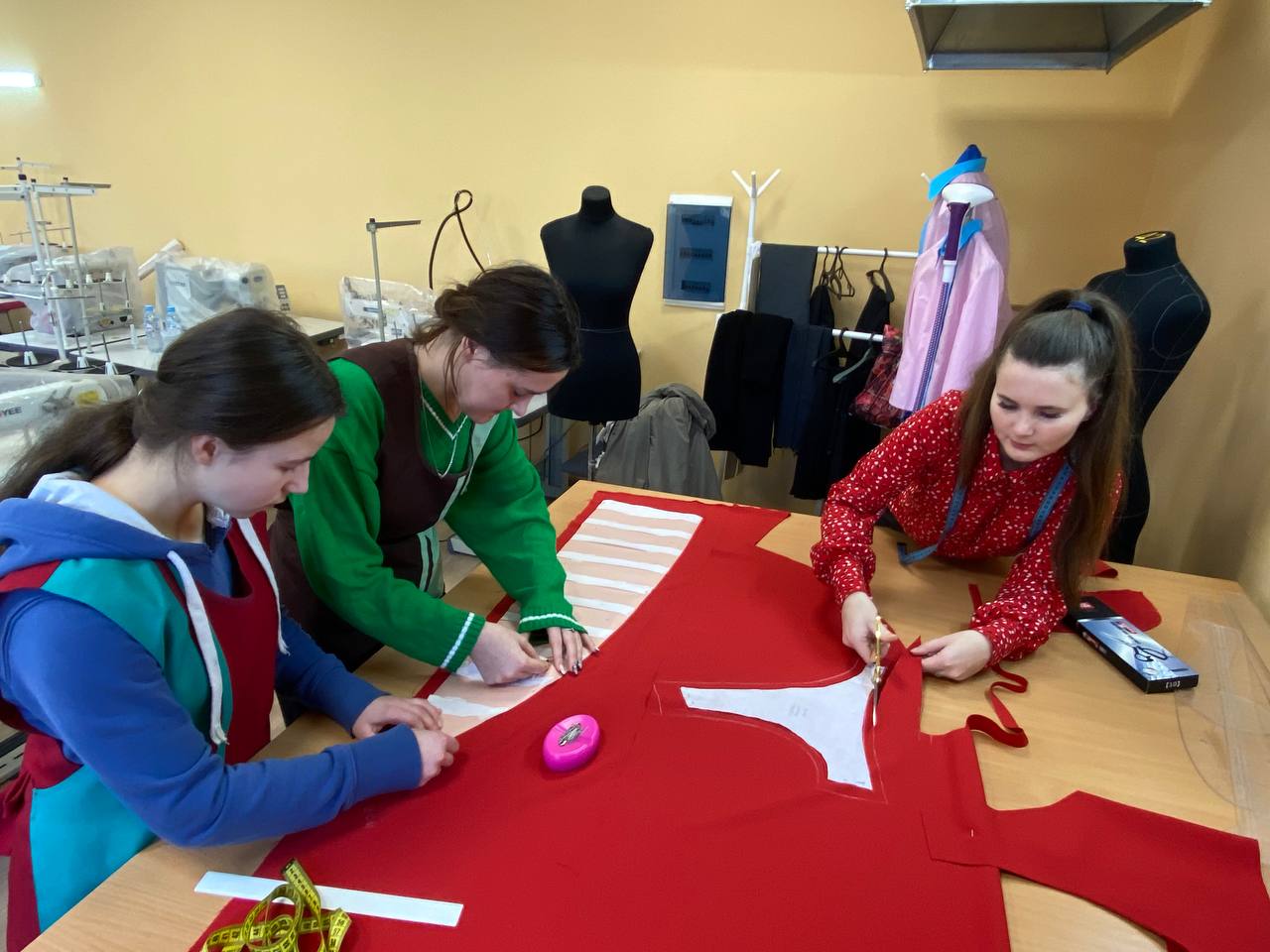 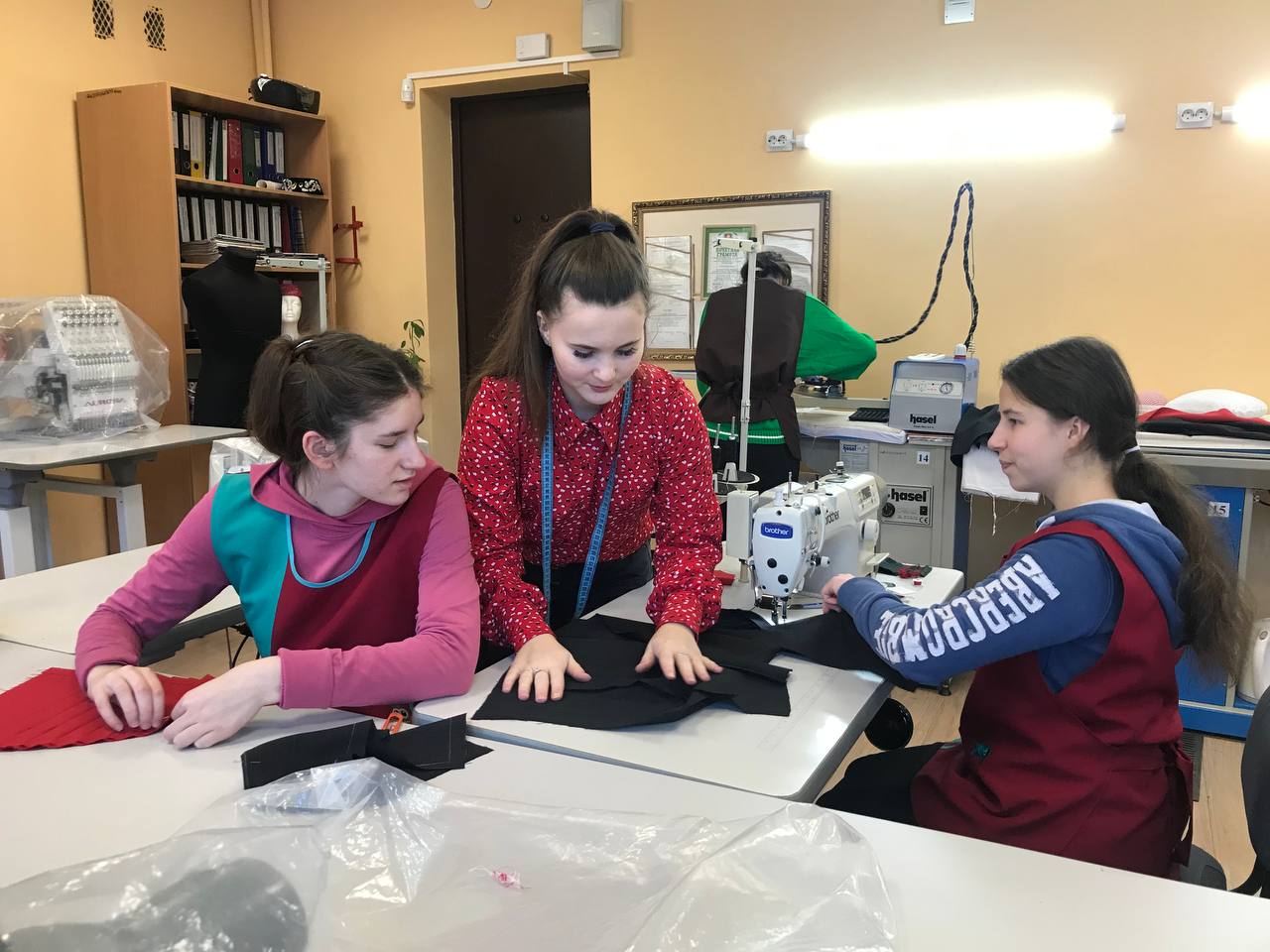 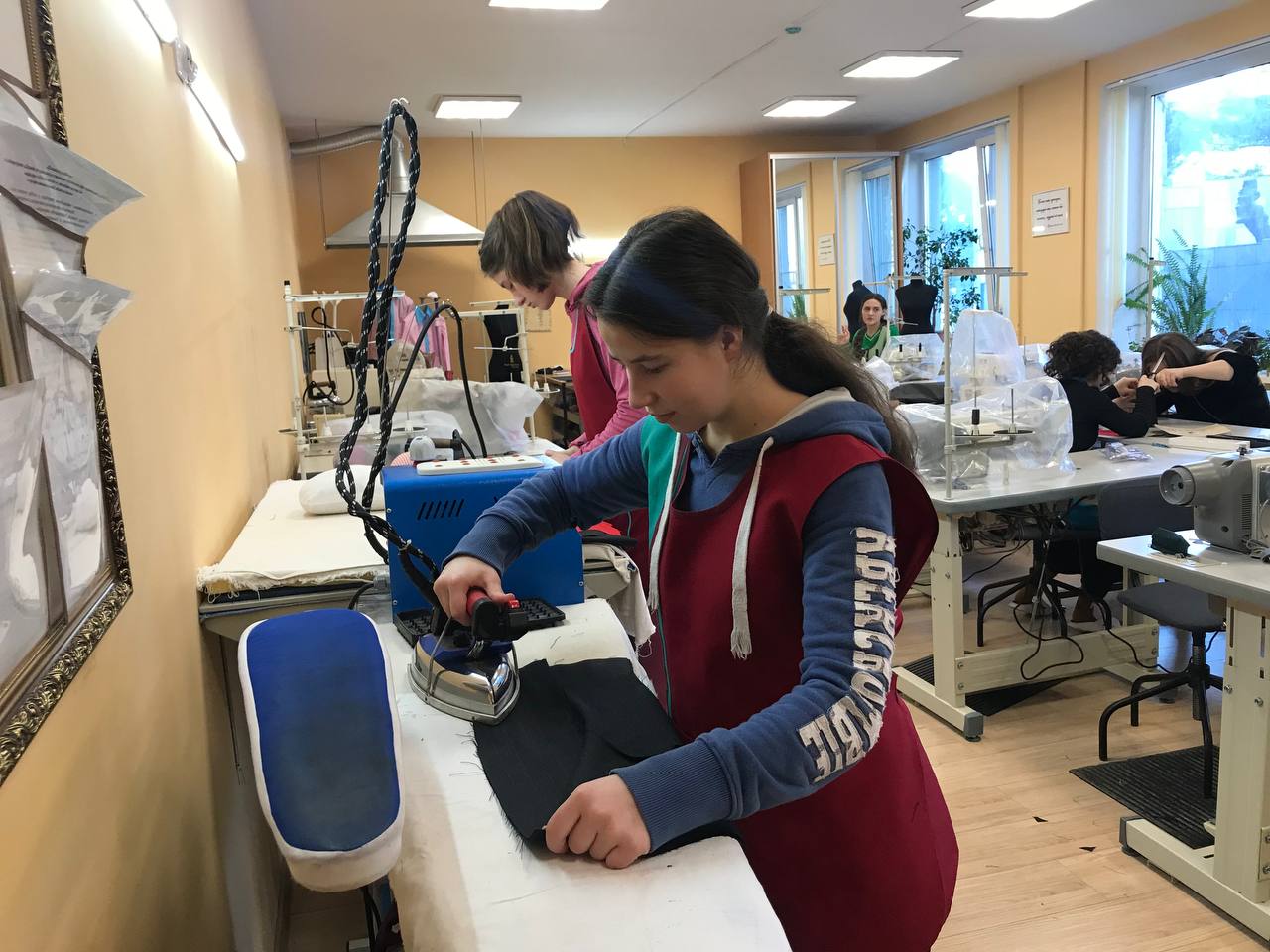 Команда колледжа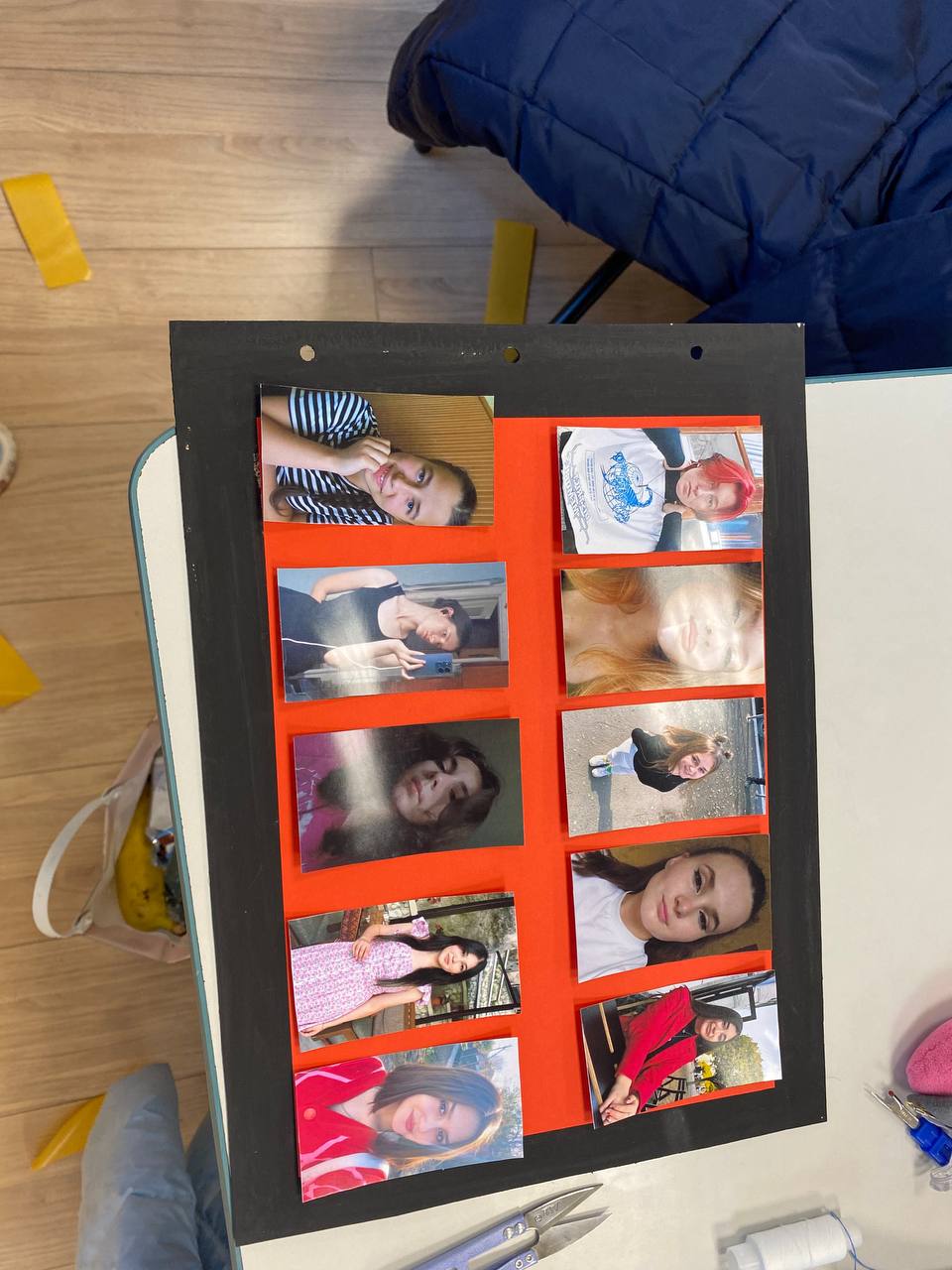 